OPIS PRZEDMIOTU ZAMÓWIENIA Przedmiot zamówieniaPrzedmiotem zamówienia jest chłodziarka termoelektryczna w ilości:Podstawka typu TO39 w wariancie 8 pin - 50 szt.Zakres przedmiotu zamówieniaSzczegółowy opis przedmiotu zamówienia znajduje się w punkcie 5 niniejszego dokumentu. KryteriaOferty oceniane będą wg skali punktowej z maksymalną liczbą punktów wynoszącą 100.Gdzie:Pi – cena netto  towarów - dla danej przedłożonej ofertyPmin - minimalna cena netto dostawy zamawianych towarów spośród wszystkich przedłożonych ofertS – liczba punktówKońcowa punktacja zostanie wyliczona poprzez zsumowanie składowych cząstkowych, a następnie zaokrąglona do dwóch miejsc po przecinku. (zaokrąglając od „5” w górę)Termin wykonania zamówieniaNajszybciej jak to możliwe, nie później niż  10 tygodni od dnia złożenia zamówienia.Termin realizacji zamówienia obejmuje gotowość do przekazania towaru Zamawiającemu, odpowiadającego zastosowaniu zasady EXW Incoterms2020.Zgodnie z zasadą EXW (ex works), za moment dostarczenia towaru uznaje się moment pozostawienia go do dyspozycji kupującego w miejscu wskazanym przez dostawcę (fabryka, zakład etc.).Zamawiający dopuszcza możliwość zastosowania innej zasady Incoterms2020 (m.in. FCA, DAP etc.), pod warunkiem dotrzymania terminu, o którym mowa powyżej.Parametry 5.1 Szczegółowy zakres przedmiotu Załącznik 1: Wymiarowanie i informacje o pozostałych cechach podstawki (załącznik dostępny także w formie dokumentu PDF)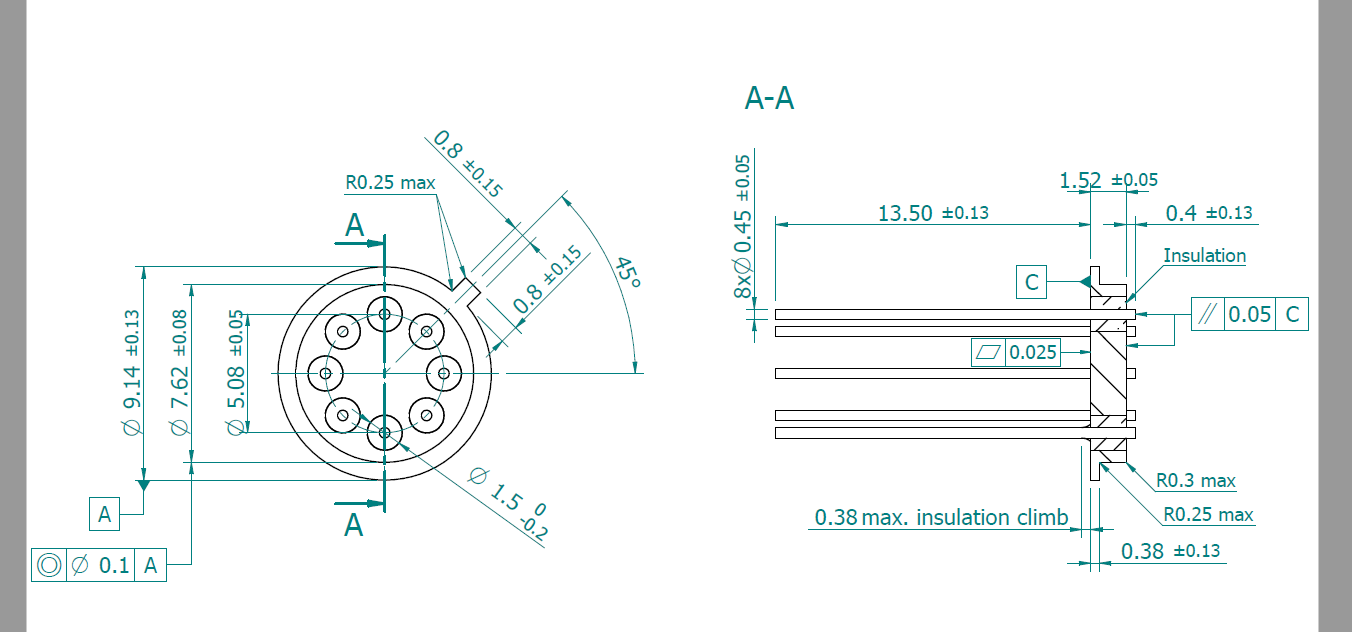 KryteriumMaksymalna ilość punktów SMetoda przyznawania punktówCena netto (P)100S x Pmin/PiNazwa towaruParametr SpecyfikacjaPodstawka typu TO39-8pinTyp podstawkiTO39Podstawka typu TO39-8pinIlość wyprowadzeń elektrycznych8 pinPodstawka typu TO39-8pinMateriał podstawkiKovar (stop zgodny z ASTM F-15)Podstawka typu TO39-8pinMetalizacja podstawkiWarstwa Ni – grubość metalizacji 1,27-3,8 μm Warstwa Au – grubość metalizacji >1,27 μmPodstawka typu TO39-8pinMateriał pinówKovar (stop zgodny z ASTM F-15)Podstawka typu TO39-8pinMetalizacja pinówWarstwa Ni – grubość metalizacji 1,27-3,8 μm Warstwa Au – grubość metalizacji >1,27 μmPodstawka typu TO39-8pinUszczelnienie przepustów podstawki Nieprzewodzące elektryczne, nieprzeźroczyste, wykazujące naciek mniejszy niż 10^-8 mbar*l/s – na przykład Corning 7052 lub równoważnePodstawka typu TO39-8pinŚrednica rozstawu osi pinów podstawki5,08±0,05 mmPodstawka typu TO39-8pinŚrednica pinu0,45±0,05 mmPodstawka typu TO39-8pinWewnętrzna długość pinów (liczona od górnej powierzchni bazy podstawki)0,4±0,13 mmPodstawka typu TO39-8pinStan powierzchni pinu (od strony górnej powierzchni bazy podstawki)Chropowatość powierzchni pinu nie gorsza niż Ra 0,8Podstawka typu TO39-8pinZewnętrzna długość pinów (od dolnej powierzchni bazy podstawki)13,5±0,13 mmPodstawka typu TO39-8pinPozostałe cechy podstawkiZgodne z załącznikiem 1